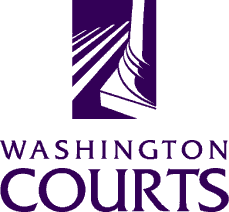 December 7, 2020TO:	Judicial and Legal CommunityFROM:	Joy Moore, AOC Senior Legal AnalystRE:	New Guardianship FormsThe Washington Pattern Forms Committee adopted the following Minor Guardianship forms to address the change in the law (Chapter 11.130 RCW).  These forms are all new and the effective and revision date is 01/2021. Note that when the Minor Guardianship laws take effect, Chapter 26.10 RCW is no longer applicable.  The Non-Parent Custody forms will be removed from the Administrative Office of the Courts’ forms site at the end of December.Form No.TitleGDN M 001SummonsGDN M 101Notice of Hearing about a Minor Guardianship Petition GDN M 102Minor Guardianship PetitionGDN M 103Declaration Explaining Reasons for Minor GuardianshipGDN M 104Residential ScheduleGDN M 105Minor Guardianship Findings and OrderGDN M 106Motion to Withhold Certain Documents from the Minor GDN M 107Order on Motion to WithholdGDN M 201Notice of Hearing about Emergency Minor Guardianship PetitionGDN M 202Emergency Minor Guardianship PetitionGDN M 203Emergency Minor Guardianship OrderGDN M 204Motion for Immediate Order - 
Emergency Guardianship and Restraining order (Ex Parte) GDN M 205Immediate Minor Guardianship Order (Ex Parte) and Hearing Notice - Emergency Minor Guardianship and Restraining OrderGDN ALL 001Sealed Confidential Guardianship Document Cover SheetGDN ALL 002Disclosure of Guardian / ConservatorGDN ALL 003Acceptance of AppointmentGDN ALL 004Letters of Guardianship / ConservatorshipGDN ALL 021Motion to Appoint LawyerGDN ALL 022Order Appointing LawyerGDN M 301Objection to Minor GuardianshipGDN M 304Parent's Consent to Minor GuardianshipGDN M 401Indian Child Welfare Act NoticeGDN M 402Indian Child Welfare Act Notice - AttachmentForm No.TitleGDN M 403Proof of Mailing (Indian Child Welfare Act) GDN M 404 Motion for DCYF OrderGDN M 405Order to DCYF to Release CPS InformationGDN M 406Sealed CPS Records Cover Sheet GDN M 407Criminal History Cover SheetGDN M 409Order Appointing  Guardian ad Litem or a Court Visitor for a ChildGDN M 501Notice of Hearing about Terminating or Changing a Minor GuardianshipGDN M 502Petition to Terminate or Change Minor Guardianship or 
Non-Parent Custody OrderGDN M 503Order on Petition to Terminate or Change Minor Guardianship 
or Non-Parent Custody OrderGDN M 601Motion to Transfer to Tribal CourtGDN M 602Order about Transfer to Tribal CourtGDN M 603Proof of Service of Order about Transfer to Tribal CourtGDN M 604Tribal Court Order about Accepting CaseGDN M 605Order on Review of Transfer to Tribal Court